Washington Parish CouncilPlanning and Transport Committee MeetingTo all Members of the Planning and Transport Committee: Cllr C Began, Cllr P Heeley, and Cllr A Lisher (Chairman). NOTICE is hereby given and Councillors are SUMMONED to attend a meeting of The Planning and Transport Committee on:Monday 19th July, 2021 At 7.45pm in the Washington Village Hall (Doré Room)In accordance with the Village Hall’s Health & Safety Risk Assessment for indoor meetings, some Covid restrictions will remain in force.  Please contact the Clerk before noon on the day of the meeting if you wish to attend and for the meeting guidelines. AGENDATo Receive apologies for absenceTo Record declarations of Personal and or Prejudicial interest from Members and Officers that they may have in relation to items on this Agenda.To Approve the Minutes of the Online Meeting held on 26th April 2021 – no meeting in May and June. Public Speaking.  Of up to 15 minutes at the Chairman’s discretion to speak on planning and  transport matters. This question time is the only opportunity for the public to speak during the Meeting.To Consider new planning applications on the current weekly lists from Horsham District Council and West Sussex County Council (the running order of this item may change at the discretion of the Chairman in order to accommodate any members of the public in attendance).DC/21/0931 - Beech Tree Corner Georges Lane Storrington RH20 3JH Fell 1 x Spruce and Surgery to 3 x Oaks, 1 x Beech DC/21/1222 - Woodpeckers Georges Lane Storrington PulboroughRemodelling of existing dwelling including raising of roof height, erection of two-storey front, side and rear extensions, fenestration changes and associated works.Planning Compliance issuesTo Receive and Report planning department decisions.  Appeals To Discuss Planning and Transport issues.       To Review and agree the Council’s draft Community Highways Scheme application for A24/Rock        Road slip road improvements.       To Review and agree any amendments to residents’ draft Community Highways Scheme application for          sound mitigation proposals in Old London Road.  To Report the Rampion 2 public consultation 14th July-16th September 2021 and Agree any matters to raise   at the next Onshore Community PLG Group Meeting on 20th July. To Review the Planning & Transport Committee’s Terms of Reference  To Report Road Works in the Parish  To Receive Items for the Next Planning and Transport Meeting Agenda  Date of next meetings at Washington Village Memorial Hall (Dore Room)    Parish Council Meeting: Monday 2nd August, 7:30pm   OSRA Committee Meeting: Monday 16th August, 7:00pm    Planning & Transport Meeting: Monday 16th August, 7.45pm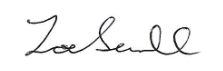    Zoe Savill   Clerk to Washington Parish CouncilUnder the provisions of the Local Government Audit and Accountability Act 2014 (Openness of Local Government Bodies Regulations 2014), members of the public are permitted to film or record Council meetings to which they are permitted access, in a non-disruptive manner. By attending the meeting, you consent to this